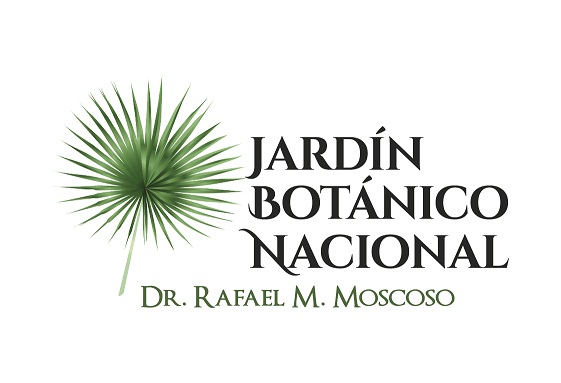 No se realizaron  durante el mes de Agosto 2020